Publicado en Madrid el 03/07/2015 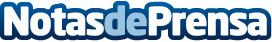 El Mercadillo del Gato te lleva a MéxicoDel 9 al 12 de julio el Mercadillo del Gato te invita a disfrutar las rebajas de verano en pleno centro de la capital, el Hotel The Westin Palace Madrid.Datos de contacto:Juan PastorNota de prensa publicada en: https://www.notasdeprensa.es/el-mercadillo-del-gato-te-lleva-a-mexico Categorias: Interiorismo Gastronomía Moda Sociedad Madrid Entretenimiento Eventos http://www.notasdeprensa.es